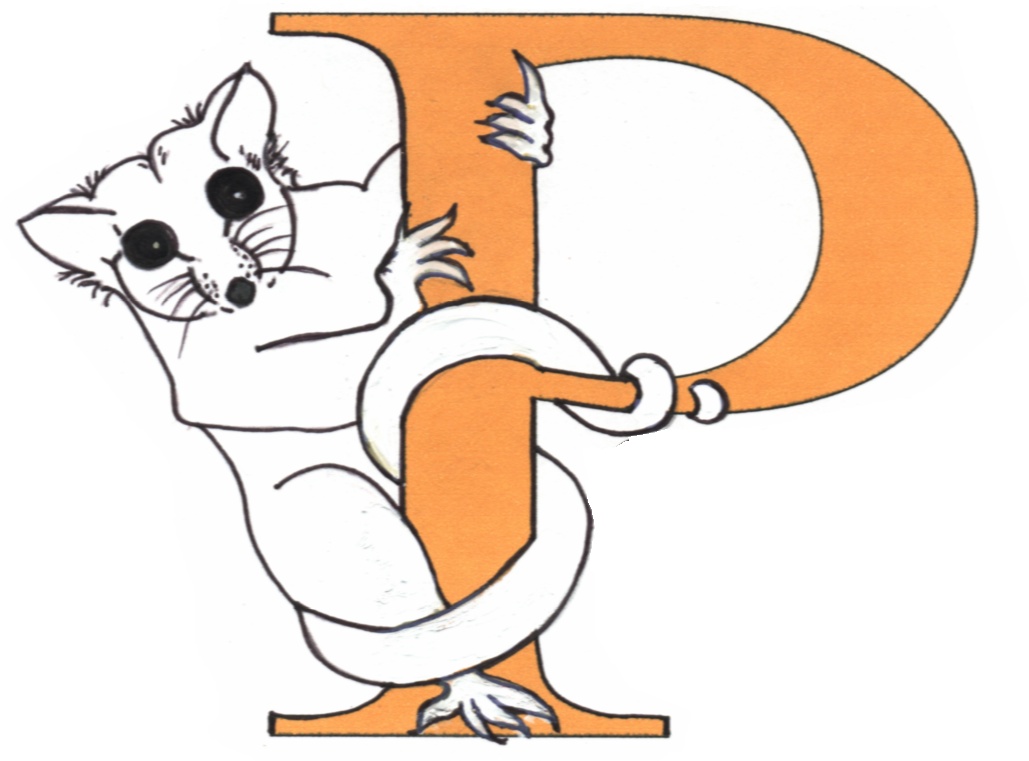 NOMINATION FORMThis form is to be completed by members of the Possums Netball Club wishing to nominate or be nominated for a position on the Committee.All positions will become vacant at the Annual General Meeting to be held on:Monday 18th of October 2021I, (print name) _________________________________________ being a member of the Possums Netball Club In. would like to nominate ______________________________   also being a member of the Club for the position of ________________________ Please Lodge with the Club secretary or other Executive Committee member prior to the commencement of the Annual general meeting.NOMINATION FORMThis form is to be completed by members of the Possums Netball Club wishing to nominate or be nominated for a position on the Committee.All positions will become vacant at the Annual General Meeting to be held on:Monday 18th of October 2021I, (print name) _________________________________________ being a member of the Possums Netball Club In. would like to nominate ______________________________   also being a member of the Club for the position of ________________________ Please Lodge with the Club Secretary or other Executive Committee member prior to the commencement of the Annual general meeting.Name of memberSignature of memberName of nominatorSignature of nominatorName of memberSignature of memberName of nominatorSignature of nominator